ПРИЗВАНЫ ЭЛЬТОНСКИМ РВК1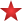 Капранов Александр Андреевич__.__.191904.07.1941Сталинградская обл., Эльтонский р-н2Фисенко Василий Иванович__.__.191904.07.1941Сталинградская обл., Эльтонский р-н3Скобелев Николай Яковлевич__.__.192014.10.1941Сталинградская обл., Эльтонский р-н, г. Эльтон, ул. Озерная, 2374Скобелев Николай Яковлевич__.__.192014.10.1941Сталинградская обл., Эльтонский р-н, г. Эльтон, ул. Озерная, д. 2375Скобелев Николай Яковлевич__.__.192014.10.1941Сталинградская обл., Эльтонский р-н, г. Эльтон6Максимов Павел Тихонович__.__.191502.09.1941Сталинградская обл., Эльтонский р-н, с/с Маяк-Октября7Юдов Иван Терентьевич__.__.191802.09.1941Сталинградская обл., Эльтонский р-н, с/з № 9 "Банухта"8Сильченко Федор Антонович__.__.191703.09.1941Сталинградская обл., Эльтонский р-н, с/з 57, ферма 39Алексеев Сергей Алексеевич19.01.1942Сталинградская обл., Эльтонский р-н, Маяк Октября с/с10Галичкин Василий Григорьевич__.__.190824.01.1942Сталинградская обл., Эльтонский р-н, Болохинский с/с11Игметов Наби __.__.191724.01.1942Сталинградская обл., Эльтонский р-н, с. Эльтон12Друшляков Иван Николаевич__.__.190628.01.1942Сталинградская обл., Эльтонский р-н, Сталинский с/с13Ломакин Павел Кузьмич__.__.190514.03.1942Сталинградская обл., Эльтонский р-н, Маяковский с/с14Жидков Михаил Петрович__.__.191926.06.1941Сталинградская обл., Эльтонский р-н, Степковский с/с15Удалов Павел Андреевич__.__.190328.10.1941Сталинградская обл., Эльтонский р-н16Манолкин Василий Михайлович__.__.190928.10.1941Сталинградская обл., Эльтонский р-н17Финогенов Яков Федорович__.__.191324.01.1942Сталинградская обл., Эльтонский р-н, с. Эльтон18Хлынов Алексей Григорьевич__.__.190005.07.1942Сталинградская обл., Эльтонский р-н, 8 марта с/с19Абдахов Захар Антакович__.__.191008.10.1942Сталинградская обл., Эльтонский р-н20Шилихин Павел Николаевич__.__.191101.07.1942Сталинградская обл., Эльтонский р-н21Джулдуков Михаил Карпович__.__.191501.07.1942Сталинградская обл., Эльтонский р-н22Куликов Михаил Сергеевич__.__.191209.02.1942Сталинградская обл., Эльтонский р-н, с. Сталинское23Дубков Иван Тимофеевич__.__.191217.10.1942Сталинградская обл., Эльтонский р-н, с. Ново-Никольское24Мучкаев Нарим Дорджиевич__.__.190928.11.1942Эльтонский р-н25Офицеров Иван Устинович__.__.190228.11.1942Сталинградская обл., Эльтонский р-н26Шелихин Яков Андреевич__.__.191226.02.1943Сталинградская обл., Эльтонский р-н27Григоренко Николай Владимирович__.__.192202.12.1942Сталинградская обл., Эльтонский р-н, Степановский с/с, с. Вишневка28Ченин Иван Иванович__.__.192413.07.1943Сталинградская обл., Эльтонский р-н, Степановский с/с29Ломакин Яков Тимофеевич__.__.190028.12.1942Сталинградская обл., Эльтонский р-н30Власов Иван Дмитриевич__.__.191001.03.1943Сталинградская обл., Эльтонский р-н, к/з им. Сталина31Шапкин Иван Семенович__.__.190921.02.1943Сталинградская обл., Эльтонский р-н, Майковский с/с32Шемколиев Иван Устинович__.__.190717.07.1943Сталинградская обл., Эльтонский р-н33Козлов Петр Иванович__.__.190511.07.1943Сталинградская обл., Эльтонский р-н, Краснозвезденский с/с34Скакалин Михаил Дмитриевич__.__.190101.08.1943Сталинградская обл., Эльтонский р-н, с. Жаткур35Сатвалдеев Кулан __.__.191604.10.1943Сталинградская обл., Эльтонский р-н, ст. Эльтон36Горобченко Михаил Иванович__.__.192122.10.1943Сталинградская обл., Эльтонский р-н, дер. Красная Горка37Ломакин Михаил Николаевич__.__.190626.08.1943Сталинградская обл., Эльтонский р-н, к/з "Ворошилов"38Морозов Николай Андреевич__.__.192413.09.1943Сталинградская обл., Эльтонский р-н39Ермагалиев Кусман __.__.190630.08.1943Сталинградская обл., Эльтонский р-н, с. Булухта40Дутников Федор Иванович__.__.190602.09.1943Сталинградская обл., Эльтонский р-н, с. Житкур41Ковалев Иван Григорьевич__.__.192411.09.1943Сталинградская обл., Эльтонский р-н, с. Житкур, к/з Путь Ильича42Белогуров Григорий Петрович__.__.190304.03.1943Сталинградская обл., Эльтонский р-н, Булухтинский с/с43Максимов Михаил Ефимович__.__.192226.09.1943Сталинградская обл., Эльтонский р-н, с. Заплавное44Шаблин Федор Лукьянович__.__.192508.10.1943Сталинградская обл., Эльтонский р-н, с. Жидкур45Куликов Алексей Григорьевич__.__.190106.10.1943Сталинградская обл., Эльтонский р-н46Чугунов Александр Дмитриевич__.__.192526.09.1943Сталинградская обл., Эльтонский р-н, ст. Эльтон47Горемыкин Александр Алексеевич__.__.192227.01.1943Сталинградская обл., Эльтонский р-н48Халафеев Никон Викеевич__.__.190502.02.1943Сталинградская обл., Эльтонский р-н, с/з Балухта49Салохин Яков Федорович__.__.192211.02.1943Сталинградская обл., Эльтонский р-н, с. Жидкур50Поляков Федор Михайлович__.__.190402.02.1943Сталинградская обл., Эльтонский р-н51Морозов Василий Матвеевич__.__.190715.02.1943Сталинградская обл., Эльтонский р-н52Биганаров Хамид __.__.192222.02.1943Сталинградская обл., Эльтонский р-н53Назаров Никита Леонтьевич__.__.189213.08.1943Сталинградская обл., Эльтонский р-н54Самохвалов Петр Александрович__.__.190621.10.1943Сталинградская обл., Эльтонский р-н, с/с Красная Звезда55Гончаров Виктор Никитович__.__.191017.10.1943Сталинградская обл., Эльтонский р-н, с. Житпур56Манжосов Николай Филипович__.__.192325.09.1943Сталинградская обл., Эльтонский р-н, с. Ершково57Терехов Федор Петрович__.__.192524.10.1943Сталинградская обл., Эльтонский р-н, Булуктинская МТС58Садчиков Павел Васильевич__.__.192504.11.1943Сталинградская обл., Эльтонский р-н, к/з Маяк Октября59Карпов Николай Иванович__.__.192311.01.1943Сталинградская обл., Эльтонский р-н, ст. Эльтон60Игнатченко Егор Петрович__.__.191310.06.1943Сталинградская обл., Эльтонский р-н, с. Житкур61Донцов Василий Петрович__.__.192514.11.1943Сталинградская обл., Эльтонский р-н, Сталинский с/с62Дукнов Михаил Владимирович__.__.192412.12.1942Сталинградская обл., Эльтонский р-н, с. Житкур63Рыжов Илья Феофанович__.__.189621.10.1943Сталинградская обл., Эльтонский р-н, Булухтинский с/с64Белюсенко Владимир Данилович__.__.192512.01.1944Сталинградская обл., Эльтонский р-н, Краснодеревенский с/с65Коновалов Дмитрий Савельевич__.__.1909__.11.1941Сталинградская обл., Эльтонский р-н, с. Житокурск66Мандровский Андрей Иванович__.__.1912__.11.1941Сталинградская обл., Эльтонский р-н, с. Житкур67Губин Павел Дмитриевич__.__.191225.10.1943Сталинградская обл., Эльтонский р-н, Маяк Октября с/с68Шувалов Иван Иванович__.__.190508.03.1943Сталинградская обл., Эльтонский р-н69Савинов Григорий Никифорович__.__.191218.01.1943Сталинградская обл., Эльтонский р-н, Булухтинская МТС70Ковалев Данил Ильич__.__.191324.10.1943Сталинградская обл., Эльтонский р-н, к/з им. Ворошилова71Сурков Гаврил Алексеевич__.__.191502.11.1943Сталинградская обл., Эльтонский р-н72Овчинников Михаил Васильевич__.__.192315.11.1942Сталинградская обл., Эльтонский р-н73Фалеев Александр Алексеевич__.__.192421.10.1943Сталинградская обл., Эльтонский р-н, Ворошиловск74Арчаков Иван Алексеевич__.__.189912.04.1944Сталинградская обл., Эльтонский р-н, Маяк, Октября с/с75Кондрашев Николай Сергеевич__.__.192001.04.1944Сталинградская обл., Эльтонский р-н, к/з "Большевик"76Матвеев Павел Иванович__.__.189303.04.1944Сталинградская обл., Эльтонский р-н77Кандыбин Иван Арсентьевич__.__.190720.05.1944Сталинградская обл., Эльтонский р-н, с. Вишневка78Моргунов Алексей Петрович__.__.192512.10.1944Сталинградская обл., Эльтонский р-н, дер. Маяк Октября79Гордиенко Антонина Антоновна__.__.192404.11.1943Сталинградская обл., Эльтонский р-н, с/з "Булухтен", 980Скосырев Николай Степанович__.__.191313.05.1944Сталинградская обл., Эльтонский р-н, Сталинский с/с81Рассохин Иван Александрович__.__.192208.12.1944Сталинградская обл., Эльтонский р-н, с. Житко82Куликов Василий Николаевич__.__.191112.01.1945Сталинградская обл., Эльтонский р-н, Булуктинский с/с, к/з Коммунар83Кудрявцев Алексей Иванович__.__.191823.01.1945Сталинградская обл., Эльтонский р-н, с. Краснозвездское84Ермагалиев Кусман __.__.190627.12.1943Сталинградская обл., Эльтонский р-н, с. Болтуха85Рыжов Василий Фомич__.__.189520.01.1945Сталинградская обл., Эльтонский р-н, Маяк Октября с/с86Финогенов Алексей Матвеевич__.__.192617.03.1945Сталинградская обл., Эльтонский р-н87Юдин Николай Николаевич__.__.192517.03.1945Сталинградская обл., Эльтонский р-н88Зацепин Григорий Васильевич__.__.190404.02.1945Сталинградская обл., Эльтонский р-н, с. Замян89Шипаев Николай Федорович__.__.191723.03.1945Сталинградская обл., Эльтонский р-н90Сахнов Василий Николаевич30.03.1945Сталинградская обл., Эльтонский р-н, х. Лексенков91Петров Иван Васильевич__.__.191417.04.1945Сталинградская обл., Эльтонский р-н, Краснозвезденский с/с, к/з им. Максима Горького92Лазис Иван Леонтьевич__.__.190825.04.1945Сталинградская обл., Эльтонский р-н, м/совхоз № 5793Морозов Александр Петрович__.__.191918.10.1943Сталинградская обл., Эльтонский р-н, Степновский с/с94Хрустов Петр Семенович__.__.192626.04.1945Сталинградская обл., Эльтонский р-н, к/з им. Коммунизма95Облов Александр Тимофеевич__.__.192430.05.1944Сталинградская обл., Эльтонский р-н, д. Садовое96Самаркин Павел Гаврилович__.__.191113.07.1944Сталинградская обл., Эльтонский р-н, Маяк Октября с/с97Акумбалиев Бактегорий __.__.191919.03.1945Сталинградская обл., Эльтонский р-н, с/з № 998Засухин Петр Григорьевич__.__.191818.04.1945Сталинградская обл., Эльтонский р-н, с. Зажавное99Шеналиев Сатваид __.__.192431.08.1943Сталинградская обл., Эльтонский р-н, 8 Мартовский с/с, к/з им. Кирова100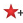 Галичкин Александр Андреевич__.__.1906__.09.1943Сталинградская обл., Эльтонский р-н, Эльтонский с/с101Шизалиев Сотвалды __.__.192430.08.1943Сталинградская обл., Эльтонский р-н, 8 Мартовский с/с, к/з им. Кирова102Раскутько Иван Филипович__.__.191908.01.1943Сталинградская обл., Эльтонский р-н, с. Житкур103Жидков Николай Яковлевич09.01.1943Сталинградская обл., Эльтонский р-н, х. Вишневский104Владимиров Николай Андреевич__.__.191310.10.1944Сталинградская обл., Эльтонский р-н, Краснозвездинский с/с105Божесков Александр Никифорович__.__.191111.09.1942г. Сталинград, Эльтонский р-н106Гузенко Николай Иванович__.__.192525.06.1944Сталинградская обл., Эльтонский р-н, с. Эниткур107Ильменский Владимир Никитович__.__.191326.07.1944Сталинградская обл., Эльтонский р-н, Сталинский с/с108Морозов Владимир Николаевич17.04.1945Сталинградская обл., Эльтонский р-н109Леденев Александр Иванович__.__.189923.04.1945Сталинградская обл., Эльтонский р-н, 8 Марта с/с110Дятскин Николай Алексеевич__.__.192312.05.1945Сталинградская обл., Эльтонский р-н, Маяк Октября111Вожжин Василий Петрович__.__.190324.04.1945Сталинградская обл., Эльтонский р-н, ст. Джаныбек112Проскурин Виктор Степанович__.__.192525.10.1943г. Сталинград, Эльтонский р-н113Ковалев Иван Григорьевич__.__.192405.11.1943Сталинградская обл., Эльтонский р-н114Чугунов Александр Дмитриевич__.__.192529.11.1943Сталинградская обл., Эльтонский р-н115Легкодимов Василий Иванович__.__.191726.03.1945Сталинградская обл., Эльтонский р-н, с. Житкур116Шалаев Николай Иванович__.__.192520.01.1944Сталинградская обл., Эльтонский р-н, 8 Мартовский с/с, к/з им. Кирова117Джангазиев Айзамеден Илеусимович__.__.192118.03.1944Сталинградская обл., Эльтонский р-н, ст. Эльтон118Захаров Федор Матвеевич__.__.192421.02.1944Сталинградская обл., Эльтонский р-н, с/з № 9119Сомхин Василий Семенович01.11.1941Сталинградская обл., Эльтонский р-н120Донцов Иван Павлович__.__.191425.01.1945Сталинградская обл., Эльтонский р-н, с/з 9121Галочкин Савелий Константинович__.__.190619.03.1945Сталинградская обл., Эльтонский р-н, с. Паничкино122Грибенников Иван Иванович__.__.192604.01.1945Сталинградская обл., Эльтонский р-н, с. Житко123Фисенко Степан Герасимович__.__.190612.03.1943Сталинградская обл., Эльтонский р-н, ст. Эльтон124Кажоев Григорий Павлович__.__.191414.11.1943Сталинградская обл., Эльтонский р-н, п. Нева125Селиванов Михаил Иванович__.__.191808.11.1943Сталинградская обл., Эльтонский р-н126Даулетьяров Капиз Пазлович__.__.192523.03.1945Сталинградская обл., Эльтонский р-н127Сологубов Иван Андреевич__.__.191115.04.1945Сталинградская обл., Эльтонский р-н128Витюков Михаил Степанович__.__.192905.07.1944Сталинградская обл., Эльтонский р-н129Шайкин Трофим Ильич__.__.190702.07.1944Сталинградская обл., Эльтонский р-н, Маяковский с/с130Исалиев Гвайтуил __.__.192506.11.1943Сталинградская обл., Эльтонский р-н131Дохматов Иван Сергеевич__.__.192506.11.1943Сталинградская обл., Эльтонский р-н, с. Вишневка132Мурзалеев Исаак __.__.190930.09.1943Сталинградская обл., Эльтонский р-н133Жуков Василий Иванович__.__.1903__.12.1941Сталинградская обл., Эльтонский р-н, с. Житкур134Евдокимов Петр Николаевич__.__.192311.06.1944Сталинградская обл., Эльтонский р-н135Морозов Иван Никифорович__.__.191128.10.1942Сталинградская обл., Эльтонский р-н, Степаевский с/с, к/з им. Чапаева136Порываев Михаил Алексеевич__.__.190818.08.1943Сталинградская обл., Эльтонский р-н, с. Житкур137Матюшков Василий Михайлович__.__.192412.11.1943Сталинградская обл., Эльтонский р-н, к/з им. Сталина138Джумуров Джумат __.__.192420.12.1942Сталинградская обл., Эльтонский р-н, с. Кирово139Сенюгин Василий Андреевич__.__.192420.12.1942Сталинградская обл., Эльтонский р-н, д. Болтинка140Чугунов Федор Степанович__.__.192420.12.1942Сталинградская обл., Эльтонский р-н, д. Назарово141Галочкин Александр Иванович__.__.192106.01.1942Сталинградская обл., Эльтонский р-н, к/з Калинина142Мололкин Василий Иванович__.__.192116.03.1943Сталинградская обл., Эльтонский р-н143Мололкин Василий Иванович16.03.1943Сталинградская обл., Эльтонский р-н, п. Вишневка, 19144Ильменский Петр Петрович__.__.191707.09.1941Сталинградская обл., Эльтонский р-н, с. Жидкур145Ильменский Петр Петрович__.__.191707.09.1941Сталинградская обл., Эльтонский р-н, с. Житкуя146Гончаров Федор Григорьевич__.__.191516.03.1943Сталинградская обл., Эльтонский р-н, с. Житкур147Пенской Иван Андреевич__.__.191819.04.1943Сталинградская обл., Эльтонский р-н, с. Житкур148Гончаров Федор Григорьевич__.__.191516.03.1943Сталинградская обл., Эльтонский р-н, с. Житкур149Пинской Иван Андреевич__.__.191819.04.1943Сталинградская обл., Эльтонский р-н, с/з Мол-Мясо, 57150Гончаров Федор Григорьевич__.__.191516.03.1943Сталинградская обл., Эльтонский р-н, с. Житкур151Фалеев Михаил Кузмич25.10.1943Сталинградская обл., Эльтонский р-н, ул. Труда, ш-та 15152Морозов Иван Павлович__.__.191821.08.1941Сталинградская обл., Эльтонский р-н, село Жиджур153Мухаметов Комза __.__.190430.01.1942Сталинградская обл., Эльтонский р-н154Шнайбеков Салыд __.__.190530.01.1942Сталинградская обл., Эльтонский р-н155Ладиков Александр Михайлович__.__.190317.05.1942Сталинградская обл., Эльтонский р-н156Мурулев Григорий Васильевич15.08.1941Сталинградская обл., Эльтонский р-н157Самаркин П. Г.__.__.1911Сталинградская обл., Эльтонский р-н158Миндабаев Адирихман Наукенович__.__.192331.08.1942Сталинградская обл., Эльтонский р-н, ст. Эльтон159Кочергин Иван Семенович__.__.191109.01.1942Сталинградская обл., Эльтонский р-н, х. Житкур160Сущков Петр В.__.__.191409.01.1942Сталинградская обл., Эльтонский р-н, с/с Сталинский161Алексеев Федор Иванович__.__.191309.01.1942Сталинградская обл., Эльтонский р-н, Краснозвездная М. Т. Ф.162Сахнов Петр Герасимович__.__.1923Сталинградская обл., Эльтонский р-н, с. Житомирск163Ломакин Василий Кузьмич__.__.191101.08.1942Сталинская обл., Эльтонский р-н, с/с Краснозвезденский 164Чиник Николай Петрович05.10.1941Сталинградская обл., Эльтонский р-н, с/с Сталинский, к/з Сталина165Лучин Александр Васильевич__.__.191115.10.1942Сталинградская обл., Эльтонский р-н166Матолкин Иван Платонович__.__.191716.09.1942Сталинградская обл., Эльтонский р-н167Буров Сергей Федорович__.__.191928.08.1942Сталинградская обл., Эльтонский р-н, с. Жетко168Мокрушин Николай Петрович__.__.192429.11.1942Сталинградская обл., Эльтонский р-н169Порываев Алексей Степанович__.__.190604.07.1942Сталинградская обл., Эльтонский р-н, д. Красное170Шишкин Иван Петрович__.__.1904Сталинградская обл., Эльтонский р-н, с/с Мояк-Октябрьский171Ермагалеев Кусман __.__.190613.07.1942Сталинградская обл., Эльтонский р-н, с. Житкур172Пенской Михаил Хаил.__.__.190630.06.1942Сталинградская обл., Эльтонский р-н173Аюпов Махомиджан Насырович__.__.190605.07.1942Сталинградская обл., Эльтонский р-н174Божесков Николай Григорьевич__.__.189709.09.1942Сталинградская обл., Эльтонский р-н175Сахнов Петр Герасимович__.__.192309.01.1942Сталинградская обл., Эльтонский р-н, с. Житомирск176Кочергин Иван Семенович__.__.191109.01.1942Сталинградская обл., Эльтонский р-н, х. Житкур177Сушков Петр В.__.__.191409.01.1942Сталинградская обл., Эльтонский р-н, с/с Сталинский178Алексеев Федор Иванович__.__.191309.01.1942Сталинградская обл., Эльтонский р-н, Краснозвездная, М...Ф179Стоянов Григорий Григорьевич28.07.1942Сталинградская обл., Эльтонский р-н, с. Жидкур180Красильников Михаил Яковлевич__.__.191227.07.1942Сталинградская обл., Эльтонский р-н, с. К.-Деревянск181Кузьмин Павел Андреевич__.__.190917.09.1942Сталинградская обл., Эльтонский р-н182Водянов Антон Андреевич__.__.189915.09.1942Сталинградская обл., Эльтонский р-н, с/с Маяковский183Коновалов Александр Ефимович__.__.191406.02.1942Сталинградская обл., Эльтонский р-н, с. Житкур184Карагулов Ибрай Амонгалевич__.__.191104.01.1942Сталинградская обл., Эльтонский р-н, к/з "Путь к коммунизму"185Григорьев Егор Дмитриевич__.__.191529.09.1942Сталинградская обл., Эльтонский р-н186Москаленко Александр Иванович__.__.192328.08.1942Сталинградская обл., Эльтонский р-н, с. Житкур187Кандыбин Александр Емельянович__.__.192304.08.1942Сталинградская обл., Эльтонский р-н, с. Красная Деревня188Искандеров Ташан __.__.192209.10.1942Сталинградская обл., Эльтонский р-н, х. Начевний189Шерстнев Михаил Павлович__.__.1918Сталинградская обл., Эльтонский р-н190Тимашев Михаил Николаевич__.__.191825.08.1942Сталинградская обл., Эльтонский р-н191Губин Семен Дмитрович__.__.192307.09.1942Сталинградская обл., Эльтонский р-н, к/з Ворошилов.192Легкодымов Федор Дмитриевич__.__.191223.06.1942-01.07.1942Сталинградская обл., Эльтонский р-н, с. Житкур193Билюсенко Василий Игнатьевич25.09.1942Сталинградская обл., Эльтонский р-н, с/с Кр. Деревенский194Машенко Иван Федорович__.__.191610.10.1941Сталинградская обл., Эльтонский р-н, ул. Комсомольская, 25195Глухов Александр Николаевич__.__.192103.02.1943Сталинградская обл., Эльтонский р-н196Ломакин Василий Егорович__.__.190011.12.1942Сталинградская обл., Эльтонский р-н, с/с Сталинский, 127197Лемякин Николай Петрович__.__.191005.02.1943Сталинградская обл., Эльтонский р-н, с/с Степановский198Кумськов Алексей Федорович__.__.192316.02.1943Сталинградская обл., Эльтонский р-н, ст. Росовская199Пальчинов Василий Васильевич__.__.189310.01.1943Сталинградская обл., Эльтонский р-н, с. Кожгур200Бельков Николай Афанасьевич__.__.189227.03.1943Сталинградская обл., Эльтонский р-н, с/с Краснозвездинский